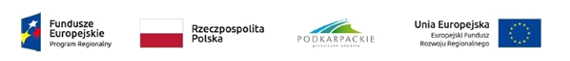 Załącznik nr 1 do Regulaminu rekrutacji i uczestnictwa w projekcie pn. „Klub Seniora w Horyńcu-Zdroju odpowiedzią na potrzeby mieszkańców!”FORMULARZ ZGŁOSZENIA/REKRUTACYJNY DO PROJEKTU PN.„Klub Seniora w Horyńcu-Zdroju odpowiedzią na potrzeby mieszkańców!”Przed złożeniem wypełnionego formularza prosimy o zapoznanie się z „Regulaminem rekrutacji i uczestnictwa w projekcie” dostępnym na www.gminahoryniec.pl 
lub w Biurze Projektu.UWAGA:Formularz zgłoszeniowy do projektu powinien być wypełniony elektronicznie lub odręcznie drukowanymi literami w sposób czytelny i bez skreśleń długopisem koloru niebieskiego. W przypadku dokonania skreślenia, proszę postawić parafkę wraz z datą (obok skreślenia), a następnie zaznaczyć prawidłową odpowiedz. Brak wymaganych informacji może skutkować przyznaniem mniejszej liczby punktów.Prosimy o zachowanie kopii składanych dokumentów rekrutacyjnych ponieważ oryginał nie podlega zwrotowi. Właściwą odpowiedź proszę zaznaczyć poprzez wstawienie w zaznaczone pole □ znaku: XOświadczenia Ja niżej podpisany/a pouczony/a i świadomy/a odpowiedzialności za składanie oświadczeń niezgodnych z prawdą: Oświadczam, że:zapoznałam/em się z Regulaminem rekrutacji i uczestnictwa w projekcie pn. „Klub Seniora w Horyńcu-Zdroju odpowiedzią na potrzeby mieszkańców!” i akceptuję jego warunki;Oświadczam, że spełniam kryteria formalne: Zamieszkuje na terenie gminy Horyniec - ZdrójJestem w wieku 60+ Jestem osobą niesamodzielną potrzebującą wsparcia w codziennym funkcjonowaniu z uwagi na stan zdrowia lub niepełnosprawność wymagającą z tego względu opieki lub wsparcia w związku 
z niemożliwością samodzielnego wykonywania co najmniej jednej 
z podstawowych czynności dnia codziennego – na podstawie zaświadczenia lekarza stanowiącego Załącznik nr 2 do Regulaminu rekrutacji i uczestnictwa z projekcie □ TAK □ NIE Spełniam dodatkowo następujące warunki (kryteria merytoryczne): Jestem osobą samotnie zamieszkująca i prowadzącą gospodarstwo domowe □ TAK □ NIE (Waga punktowa – 15 pkt.)Posiadanie orzeczenia o niepełnosprawności – należy załączyć kserokopię orzeczenia o niepełnosprawności□ TAK □ NIE (Waga punktowa – 10 pkt.)Oświadczam dodatkowo, że spełniam następujące warunki: Jestem osobą z niepełnosprawnością i/lub osobą niesamodzielną, której dochód nie przekracza 150% właściwego kryterium dochodu (na osobę samotnie gospodarującą lub na osobę w rodzinie), o którym mowa w ustawie z dnia 12.03.2004 r. o pomocy społecznej ,□ TAK □ NIE (Waga punktowa – 15 pkt.)Jestem osobą zaliczającą się do poniżej podanej grupy: doświadczającą wielokrotnego wykluczenia (na podstawie oświadczeń kandydata w tym zakresie – załącznik nr 5 do Regulaminu rekrutacji 
i uczestnictwa w projekcie)□ TAK □ NIE (Waga punktowa – 15 pkt.)ze znacznym lub umiarkowanym stopniem niepełnosprawności 
(na podstawie kserokopii orzeczenia o niepełnosprawności)□ TAK □ NIE      (Waga punktowa – 15 pkt.)z niepełnosprawnością sprzężoną oraz z zaburzeniami psychicznymi, w tym 
(z niepełnosprawnością intelektualną i z całościowymi zaburzeniami rozwojowymi (na podstawie kserokopii orzeczenia o niepełnosprawności) □ TAK □ NIE (Waga punktowa – 15 pkt.)korzystającą z Programu Operacyjnego Pomoc Żywnościowa (a zakres wsparcia dla mnie lub mojej rodziny nie będzie powielał działań, które ja lub moja rodzina otrzymała lub otrzymuje z Programu Operacyjnego Pomoc Żywnościowa w ramach działań towarzyszących, o których mowa w Programie Operacyjnym Pomoc Żywnościowa) □ TAK □ NIE (Waga punktowa – 15 pkt.)Oświadczam dodatkowo, że na dzień rekrutacji uczestników projektu nie korzystałam /em z rodzajowo tożsamego wsparcia w ramach innych projektów współfinansowanych ze środków EFS w ramach RPO WP 2014-2020 □ TAK □ NIE Posiadam dochód na osobę w rodzinie w wysokości miesięcznej ………………. zł (zgodnie z ustawą z dnia 12.03.2004 r. o pomocy społecznej) W przypadku niedostarczenia wymaganych załączników dot. kryteriów merytorycznych, Wnioskodawca uzna, że kryterium nie jest spełnione i przyzna 
0 pkt. Uprzedzony/a o odpowiedzialności karnej wynikającej z art. 233 § 1 KK („Kto składa zeznanie mające służyć za dowód w postępowaniu sądowym lub innym postępowaniu prowadzonym na podstawie ustawy, zeznaje nieprawdę lub prawdę zataja, podlega karze pozbawienia wolności do lat 3”) niniejszym oświadczam, że dane podane przeze mnie są zgodne z prawdą.Oświadczam, że zostałam/łem poinformowany, że projekt jest realizowany 
ze środków Unii Europejskiej w ramach Europejskiego Funduszu Społecznego.Jednocześnie oświadczam, że: 1. Wyrażam zgodę na nieodpłatne rozpowszechnianie mojego imienia i nazwiska, wizerunku (zdjęć), wywiadów i nagrań z moją osobą w materiałach informacyjno-promocyjnych, służących promocji Projektu, przygotowywanych przez Beneficjenta – Gminę Horyniec - Zdrój oraz podmioty zarządzające i nadzorujące Projekt i nie będę z tego tytułu wnosił żadnych roszczeń.2. Zgoda, o której mowa w pkt 1 nie jest ograniczona czasowo i terytorialnie oraz obejmuje wszelkie formy publikacji dotyczące Projektu, w szczególności: plakaty, ulotki, foldery, spoty radiowo-telewizyjne, informacje na stronie www.gminahoryniec.pl, stronie projektu, fanpage Gminy Horyniec - Zdrój, w gazetach i w Internecie itp.3. Wykorzystanie tych zdjęć nie będzie stanowić naruszenia moich dóbr osobistych. Podanie danych osobowych i udzielenie zgody na bezpłatne wykorzystanie wizerunku jest dobrowolne, aczkolwiek odmowa ich podania jest równoznaczna z brakiem możliwości udzielenia wsparcia w ramach projektu.W przypadku zakwalifikowania do projektu oświadczam, że dostarczę najpóźniej 
w pierwszy dzień wsparcia:a) Deklarację udziału w Projekcie, zgodnie z załącznikiem nr 4 do Regulaminu rekrutacji i uczestnictwa w projekcie, b) Oświadczenie Uczestnika projektu dotyczące danych osobowych, zgodnie z załącznikiem nr 3 do Regulaminu rekrutacji i uczestnictwa w projekcie.W przypadku zgłoszeń dokonanych przez osoby z różnymi niepełnosprawnościami, 
proszę o podanie zakresu koniecznych udogodnień, które ewentualnie moglibyśmy zapewnić:….................................................................................................................................................................................................................................................................................................................................................................................................................................................................................................................................................................................................................................................................................................................................................................................................................................................................................................................................................................................................................................................................Początek formularzaDół formularza…..............................................................................................................................................Data i Podpis osoby składającej zgłoszenie do udziału w projekcie Informacje wypełniane przez Instytucję przyjmującą formularzInformacje wypełniane przez Instytucję przyjmującą formularzData przyjęcia formularzaPodpis osoby przyjmującej formularz1Imię i Nazwisko2PESEL3Płeć□ Kobieta □ Mężczyzna□ Kobieta □ Mężczyzna4Adres zamieszkania Województwo 4Adres zamieszkania Powiat 4Adres zamieszkania Gmina4Adres zamieszkania Kod pocztowy 4Adres zamieszkania Miejscowość 4Adres zamieszkania Ulica 4Adres zamieszkania Nr domu 4Adres zamieszkania Nr lokalu 4Obszar zamieszkania□ miejski □ wiejski□ miejski □ wiejski5Telefon kontaktowy5Adres e-mailowy (jeżeli uczestnik projektu posiada)6Wykształcenie□ Niższe niż podstawowe (Brak formalnego wykształcenia)□ Podstawowe (Kształcenie ukończone na poziomie szkoły podstawowej)□ Gimnazjalne (Kształcenie ukończone na poziomie szkoły gimnazjalnej)□ Ponadgimnazjalne (Kształcenie ukończone na poziomie szkoły średniej /wykształcenie średnie lub zasadnicze zawodowe)□ Pomaturalne/Policealne (Kształcenie ukończone na poziomie wyższym niż kształcenie na poziomie szkoły średniej, które jednocześnie nie jest wykształceniem wyższym)□ Wyższe (Pełne i ukończone wykształcenie na poziomie wyższym)□ Niższe niż podstawowe (Brak formalnego wykształcenia)□ Podstawowe (Kształcenie ukończone na poziomie szkoły podstawowej)□ Gimnazjalne (Kształcenie ukończone na poziomie szkoły gimnazjalnej)□ Ponadgimnazjalne (Kształcenie ukończone na poziomie szkoły średniej /wykształcenie średnie lub zasadnicze zawodowe)□ Pomaturalne/Policealne (Kształcenie ukończone na poziomie wyższym niż kształcenie na poziomie szkoły średniej, które jednocześnie nie jest wykształceniem wyższym)□ Wyższe (Pełne i ukończone wykształcenie na poziomie wyższym)7Status osoby na rynku pracy:Status osoby na rynku pracy w chwili przystąpienia do projektu (zaznaczyć właściwe, zgodnie z definicją na końcu formularza):□ Bezrobotna niezarejestrowana w ewidencji urzędów pracy□ w tym długotrwale bezrobotna□ inne □ Bezrobotna zarejestrowana w ewidencji urzędów pracy□ w tym długotrwale bezrobotna□ inne □ Bierna zawodowo□ w tym osoba ucząca się □ w tym nieuczestnicząca w kształceniu lub szkoleniu□ inne □ Osoba pracująca, w tym:□ osoba pracująca w administracji rządowej □ osoba pracująca w administracji samorządowej□ osoba pracująca w MMŚP□ osoba pracująca w organizacji pozarządowej□ osoba pracująca na własny rachunek□ osoba pracująca w dużym przedsiębiorstwie□ inne Zawód wykonywany:□ instruktor praktycznej nauki zawodu □ nauczyciel kształcenia ogólnego□ nauczyciel wychowania przedszkolnego□ nauczyciel kształcenia zawodowego□ pracownik instytucji systemu ochrony zdrowia□ kluczowy pracownik instytucji pomocy i integracji społecznej□ pracownik instytucji rynku pracy□ pracownik instytucji szkolnictwa wyższego□ pracownik instytucji systemu wspierania rodziny i pieczy zastępczej□ pracownik ośrodka wsparcia ekonomii społecznej□ pracownik poradni psychologiczno-pedagogicznej□ rolnik□ innyWykonywany zawód ………………………………………………..Zatrudniony w: ……………………………………………………...Status osoby na rynku pracy w chwili przystąpienia do projektu (zaznaczyć właściwe, zgodnie z definicją na końcu formularza):□ Bezrobotna niezarejestrowana w ewidencji urzędów pracy□ w tym długotrwale bezrobotna□ inne □ Bezrobotna zarejestrowana w ewidencji urzędów pracy□ w tym długotrwale bezrobotna□ inne □ Bierna zawodowo□ w tym osoba ucząca się □ w tym nieuczestnicząca w kształceniu lub szkoleniu□ inne □ Osoba pracująca, w tym:□ osoba pracująca w administracji rządowej □ osoba pracująca w administracji samorządowej□ osoba pracująca w MMŚP□ osoba pracująca w organizacji pozarządowej□ osoba pracująca na własny rachunek□ osoba pracująca w dużym przedsiębiorstwie□ inne Zawód wykonywany:□ instruktor praktycznej nauki zawodu □ nauczyciel kształcenia ogólnego□ nauczyciel wychowania przedszkolnego□ nauczyciel kształcenia zawodowego□ pracownik instytucji systemu ochrony zdrowia□ kluczowy pracownik instytucji pomocy i integracji społecznej□ pracownik instytucji rynku pracy□ pracownik instytucji szkolnictwa wyższego□ pracownik instytucji systemu wspierania rodziny i pieczy zastępczej□ pracownik ośrodka wsparcia ekonomii społecznej□ pracownik poradni psychologiczno-pedagogicznej□ rolnik□ innyWykonywany zawód ………………………………………………..Zatrudniony w: ……………………………………………………...Dodatkowe informacjePosiadam aktualne orzeczenie o niepełnosprawności □ Tak □ Nie □ Odmawiam odpowiedzi Posiadam aktualne orzeczenie o niepełnosprawności □ Tak □ Nie □ Odmawiam odpowiedzi Dodatkowe informacjeJestem osobą należącą do mniejszości narodowej lub etnicznej, migrantem, osobą obcego pochodzenia□ Tak □ Nie □ Odmawiam odpowiedzi Jestem osobą należącą do mniejszości narodowej lub etnicznej, migrantem, osobą obcego pochodzenia□ Tak □ Nie □ Odmawiam odpowiedzi Dodatkowe informacjeJestem osobą bezdomną lub dotknięta wykluczeniem z dostępudo mieszkań□ Tak □ Nie Jestem osobą bezdomną lub dotknięta wykluczeniem z dostępudo mieszkań□ Tak □ Nie Jestem osobą w innej niekorzystnej sytuacji społecznej□ Tak □ Nie □ Odmawiam odpowiedzi Jestem osobą w innej niekorzystnej sytuacji społecznej□ Tak □ Nie □ Odmawiam odpowiedzi NrWYKAZ WYMAGANYCH ZAŁĄCZNIKÓW:DotyczyNie dotyczy1.Zaświadczenie lekarskie stwierdzające potrzebę wsparcia w codziennym funkcjonowaniu2.3.4.5.